                         OSNOVNA ŠKOLA DOMOVINSKE ZAHVALNOSTI - KNIN              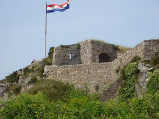                                                 Josipa Jovića 2, 22 300 KninKLASA: 330-01/19-01/26URBROJ:2182/01-19/01-01Knin, 28. studenoga 2019. godineMarnet d.o.o.Imd-tim j.d.o.o.Eluss d.o.o.    POZIV NA DOSTAVU PONUDA          Poštovani,          Odlukom o pokretanju postupka jednostavne nabave, KLASA: 330-01/19-01/26   URBROJ: 2182/01-19/01-01 od dana 27. studenoga 2019. godine, Naručitelj OŠ Domovinske zahvalnosti, Josipa Jovića 2, Knin OIB: 87693827782 (u daljnjem tekstu – Naručitelj), pokrenula je postupak nabave kuhinjske opreme, predmeta za kućanstvo i potrepštine za ugostiteljstvo, sukladno Troškovniku.          Stoga Vam, sukladno članku 22. Pravilnika o provedbi postupaka jednostavne nabave roba, usluga i radova KLASA: 003-05/17-01/2  URBROJ: 2182/01-17/01-01, odnosno Izmjena i dopuna Pravilnika o provedbi postupaka jednostavne nabave roba, usluga i radova KLASA: 003-05/17-01/5  URBROJ: 2182/01-17/01-01 (u daljnjem tekstu – Pravilnik) upućujemo ovaj poziv za dostavom ponuda, prema dolje navedenim uvjetima. 1.1     Naručitelj:          Osnovna škola Domovinske zahvalnosti, Josipa Jovića 2, 22300 Knin          OIB: 87693827782          Tel. 022/664-715         Web: www.os-domovinske-zahvalnosti-kn.skole.hr           E-mail: marija.stojanovic4@skole.hr 	1.2     Osoba zadužena za komunikaciju s ponuditeljima:          Dejan Jurković, br. tel. 022/664-712, mail: dejan.jurkovic2@skole.hr1.3     Vrsta postupka nabave:          Postupak jednostavne nabave slanjem poziva za dostavu ponuda na adrese triju ponuditelja.1.4     Procijenjena vrijednost nabave:           Procijenjena vrijednost nabave je 132.000,00 kn  (bez PDV-a).1.5     Ugovor o nabavi:           Po završetku postupka jednostavne nabave sa odabranim ponuditeljem sklopit će se ugovor o nabavi, isporuci i montaži, u kojem će se definirati sva prava i obveze ugovornih strana (u daljnjem tekstu – Ugovor).2.       PODACI O PREDMETU NABAVE:2.1     Opis predmeta nabave:           Predmet nabave je kuhinjska oprema, predmeti za kućanstvo i potrepštine za ugostiteljstvo, sukladno Troškovniku.2.2     Mjerne jedinice predmeta nabave:          Prema priloženom Troškovniku.2.3     Tehničke specifikacije:           Prema Troškovniku. 2.4      Troškovnik:           Ponuditelj je obvezan ispuniti troškovnik koji je sastavni dio poziva za dostavu ponuda. Troškovnik mora biti ispunjen na izvorniku, neizbrisivom tintom i ovjeren potpisom i pečatom ovlaštenog predstavnika ponuditelja. 2.5      Mjesto izvršenja:          Osnovna škola Domovinske zahvalnosti, Josipa Jovića 2, 22300 Knin.2.6      Način i rok obavljanja usluge:           Izvršavanje predmeta nabave će se vršiti prema mogućnosti naručitelja, s obzirom na potrebe procesa, uz obavezno pridržavanje ugovorenih rokova koji će se definirati ugovorom između Naručitelja i odabranog ponuditelja.           Odabrani ponuditelj je dužan u toku i nakon izvršavanja predmeta nabave, pridržavati se svih zakonskih i podzakonskih odredbi kojima je regulirano obavljanje navedenih radnji, uz poštivanje pravila i običaja struke.                            OSNOVNA ŠKOLA DOMOVINSKE ZAHVALNOSTI – KNIN        Josipa Jovića 2, 22 300 Knin3.	PODACI O PONUDI3.1     Sadržaj i način izrade ponude:          Ponuda treba sadržavati:-	Ponudbeni list (Obrazac 1. ovog Poziva) – ispunjen, potpisan i ovjeren od strane ponuditelja,-	Troškovnik ( Obrazac 2. ovog Poziva) – ispunjen, potpisan i ovjeren od strane ponuditelja.          Nakon rangiranja ponuda prema kriteriju za odabir ponude, a prije donošenja odluke o odabiru, Naručitelj može od najpovoljnijeg ponuditelja s kojim namjerava sklopiti Ugovor zatražiti dostavu dodatnih podataka vezano za pojedine kategorije navedene u troškovniku.3.2      Način dostave:           Ponuda se u pravilu dostavlja elektronskim putem, na način da se u predmet maila navede PONUDA - Kuhinjska oprema, predmeti za kućanstvo i potrepštine za ugostiteljstvo te skeniranu potpisanu i ovjerenu ponudu (ponuda podrazumijeva ponudbeni list i troškovnik iz priloga ovog Poziva) pošalje na mail: marija.stojanovic4@skole.hr           Ponuda se također može dostaviti i poštom ili predati osobno na protokol u prostorije tajništva Škole.	3.3     Cijena ponude:          Ponuditelji su obvezni ispuniti ponudbeni list i troškovnik, koji su sastavni dio Poziva za dostavu ponuda, prema naznačenim kategorijama.3.4     Kriterij odabira ponude:           Kriterij odabira ponude je najniža cijena ili ekonomski najpovoljnija ponuda, sukladno čl. 38. Pravilnika.3.5      Rok valjanosti ponude:           Rok valjanosti ponude je najmanje trideset (30) dana od isteka roka za dostavu ponuda. Naručitelj će odbiti ponudu čija je valjanost kraća od zahtijevane.4.        OSTALE ODREDBE4.1     Datum, vrijeme i mjesto dostave ponuda i  otvaranja ponuda:          Krajnji rok za dostavu ponuda je:  04. prosinca 2019. godine do 10 sati.          Mjesto podnošenja ponuda: Osnovna škola Domovinske zahvalnosti, Josipa Jovića 2, 22300 Knin, prijemni ured Naručitelja – tajništvo Ustanove, odnosno mail adresa navedena u točki 3.2. ovog Poziva.           Do navedenog roka za dostavu, ponuda mora biti dostavljena i zaprimljena od strane naručitelja, bez obzira na način dostave. Ponuditelj snosi posljedice nepravovremene dostave njegove ponude.          Ponude koje nisu zaprimljene u propisanom roku za dostavu ponude neće se evidentirati kao pristigle.          Otvaranje ponuda će se održati dana 04. prosinca 2019. godine u 10h u prostorijama tajništva Osnovne škole Domovinske zahvalnosti, Josipa Jovića 2, 22 300 Knin. Otvaranje ponuda nije javno.4.2      Rok za donošenje odluke o odabiru, ako je određen:           Pisanu obavijest o rezultatima nabave Osnovna škola Domovinske zahvalnosti će dostaviti ponuditeljima u roku od 5 dana, od dana isteka roka za dostavu ponuda. 4.3       Rok, način i uvjeti plaćanja:            Naručitelj se obvezuje izvršiti plaćanje u roku od 60 (šezdeset) dana od dana zaprimanja računa po završetku obavljanja radnje iz predmeta nabave, doznakom na žiro-račun ponuditelja.           Predujam je isključen, kao i traženje sredstava osiguranja plaćanja.4.4.       U skladu s Uredbom Europske unije 2016/679 Europskog parlamenta i Vijeća od  17. travnja 2016. godine te Zakona o provedbi Opće uredbe o zaštiti podataka ( „NN“, br. 42/18) svaki ponuditelj dostavom ponude daje privolu za prikupljanje i obradu osobnih podataka iz dokumentacije, a sve u svrhu provedbe postupka iz predmeta nabave.             S poštovanjem, v.d. ravnateljicaMarija Stojanović, v.r.                      OSNOVNA ŠKOLA DOMOVINSKE ZAHVALNOSTI – KNIN                OBRAZAC 1.                                                  Josipa Jovića 2, 22 300 KninPONUDBENI LISTNaručitelj:	OSNOVNA ŠKOLA DOMOVINSKE ZAHVALNOSTI                        Josipa Jovića 2, Knin                        OIB: 87693827782Predmet nabave:      Kuhinjska oprema, predmeti za kućanstvo i potrepštine za ugostiteljstvo, prema TroškovnikuPodaci o ponuditelju:Cijena ponude:Cijena ponude bez PDV-aPorez na dodanu vrijednostCijena ponude sa PDV-omRok valjanosti ponude: 30 dana od isteka roka za dostavu ponuda.ZA PONUDITELJA:M.P.	_____________________________________(ime, prezime, funkcija i potpis ovlaštene/ih osobe)Broj ponude:_____________________Datum ponude:__________________Naziv i sjedište ponuditeljaNaziv i sjedište ponuditeljaOIBIBANGospodarski subjekt u sustavu PDV-a (zaokružiti)Gospodarski subjekt u sustavu PDV-a (zaokružiti)DANEAdresaTelefonTelefaksE-mailIme, prezime i funkcija ovlaštene osobe/a zaIme, prezime i funkcija ovlaštene osobe/a zapotpisivanje ugovorapotpisivanje ugovoraIme, prezime i funkcija osobe za kontaktIme, prezime i funkcija osobe za kontakt